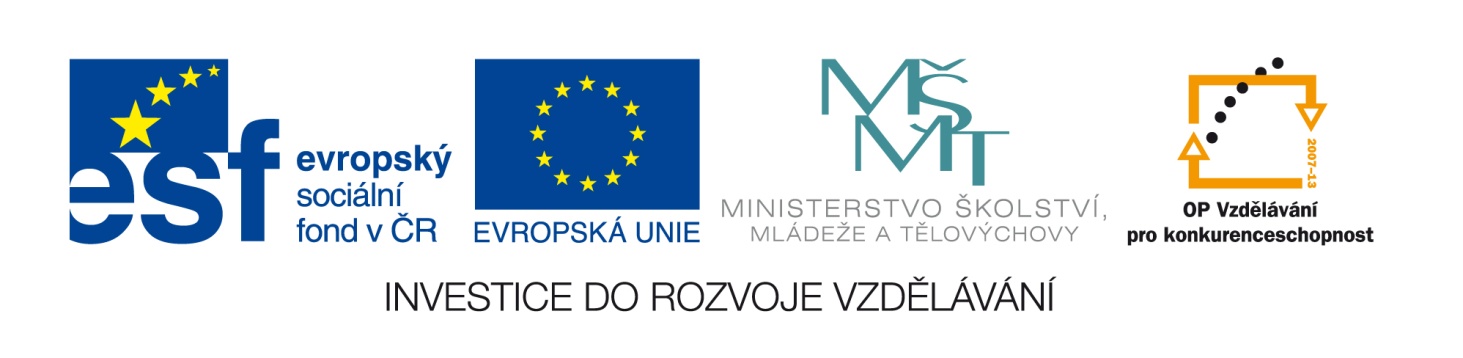 Výukový materiál zpracován v rámci projektu EU peníze školámRegistrační číslo projektu: CZ.1.07/1.4.00/21.2852Pracovní list - Přesmyčky - africké státySestav z přesmyček názvy států:Pracovní list - Přesmyčky - africké státy - řešeníSestav z přesmyček názvy států:Šablona:         III/2č. materiálu:VY_32_INOVACE_355 Jméno autora:Monika HorákováTřída/ročník:VII.          Datum vytvoření:20. 8. 2012Vzdělávací oblast:Člověk a přírodaTematická oblast:Africké státyPředmět:ZeměpisVýstižný popis způsobu využití, případně metodické pokyny:Poznávání afrických států z přesmyček, procvičování názvů afrických států.Klíčová slova:africký státDruh učebního materiálu:pracovní list